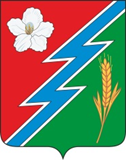 09.11.2021г. №93РОССИЙСКАЯ ФЕДЕРАЦИЯИРКУТСКАЯ ОБЛАСТЬОСИНСКИЙ МУНИЦИПАЛЬНЫЙ РАЙОНМАЙСКОЕ СЕЛЬСКОЕ ПОСЕЛЕНИЕАДМИНИСТРАЦИЯПОСТАНОВЛЕНИЕОБ УТВЕРЖДЕНИИ МУНИЦИПАЛЬНОЙ ЦЕЛЕВОЙ ПРОГРАММЫ «ПОВЫШЕНИЕ ЭФФЕКТИВНОСТИ ИСПОЛЬЗОВАНИЯ И ОХРАНЫ ЗЕМЕЛЬ НА ТЕРРИТОРИИ МУНИЦИПАЛЬНОГО ОБРАЗОВАНИЯ «МАЙСК» ОСИНСКОГО РАЙОНА ИРКУТСКОЙ ОБЛАСТИ  НА 2021-2024 ГОДЫ»В соответствии со статьями 5, 11, 12, 13 и 72 Земельного кодекса РФ, ч. 2 ст. 14.1 Федерального закона от 6 октября 2003 года № 131-ФЗ «Об общих принципах организации местного самоуправления в Российской Федерации», Решения Думы МО «Майск» от 28.05.2015г. № 104 «Об утверждении Порядка разработки муниципальных целевых программ МО «Майск», их формирования и реализации, и порядка проведения оценки их эффективности», руководствуясь статьями 24, 44 Устава муниципального  образования «Майск», руководствуясь Уставом муниципального образования «Майск»,ПОСТАНОВЛЯЮ:1. Утвердить муниципальную целевую Программу «Повышение эффективности использования и охраны земель на территории муниципального образования «Майск» Осинского района Иркутской области  на 2021-2024 годы», согласно приложению №1.2. Настоящее постановление опубликовать в «Вестнике» и разместить на официальном сайте администрации МО «Майск» www. maisk-adm.ru3. Настоящее постановление вступает в силу со дня его официального опубликования.Глава муниципального образования «Майск»А.И.Серебренников Приложение к постановлению АдминистрацииМО «Майск»Осинского района Иркутской областиот «09» ноября 2021г. № 93МУНИЦИПАЛЬНАЯ ПРОГРАММА «Повышение эффективности использования и охраны земель на территории муниципального образования «Майск» Осинского района Иркутской области» на 2021-2024 годы1. Паспорт муниципальной программы «Повышение эффективности использования и охраны земель на территории муниципального образования «Майск» на 2021-2024 годы2. Содержание проблемы и обоснование необходимости ее решения Земля – важнейшая часть общей биосферы, использование ее связано со всеми другими природными объектами: водами, лесами, животным и растительным миром, полезными ископаемыми и иными ценностями недр земли. Без использования и охраны земли практически невозможно использование других природных ресурсов. При этом бесхозяйственность по отношению к земле немедленно наносит или в недалеком будущем будет наносить вред окружающей природной среде, приводить не только к разрушению поверхностного слоя земли – почвы, ее химическому и радиоактивному загрязнению, но и сопровождаться экологическим ухудшением всего природного комплекса.Земля используется и охраняется в Российской Федерации как основа жизни и деятельности народов, проживающих на соответствующей территории. Эта формула служит фундаментом прав и обязанностей государства, занятия общества и землепользователей  использованием и охраной земли в соответствии с действующим законодательством.Использование значительных объемов земельного фонда в различных целях накладывает определенные обязательства по сохранению природной целостности всех звеньев экосистемы окружающей среды. В природе все взаимосвязано, поэтому нарушение правильного функционирования одного из звеньев, будь то лес, животный мир, земля, ведет к дисбалансу и нарушению целостности экосистемы. Территории природного комплекса – лесные массивы, водные ландшафты, овражные комплексы, озелененные пространства природоохранные зоны и другие выполняют важнейшую роль в решении задачи обеспечения условий устойчивого развития поселения.Программа направлена на создание благоприятных условий использования и охраны земель, обеспечивающих реализацию государственной политики эффективного и рационального использования и управления земельными ресурсами в интересах укрепления экономики сельского поселения.Нерациональное использование земли, потребительское и бесхозяйственное отношение к ней приводят к нарушению выполняемых ею функций, снижению природных свойств.Охрана земель только тогда может быть эффективной, когда обеспечивается рациональное землепользование.Проблемы устойчивого социально-экономического развития муниципального образования «Майск» и экологически безопасной жизнедеятельности его жителей на современном этапе тесно связаны с решением вопросов охраны и использования земель. На уровне сельского поселения можно решать местные проблемы охраны и использования земель самостоятельно, причем полным, комплексным и разумным образом в интересах не только ныне живущих людей, но и будущих поколений.3. Цели и задачи ПрограммыЦелями Программы  является: - обеспечение прав граждан на благоприятную окружающую среду;- предотвращение загрязнения, захламления, нарушения земель, других негативных (вредных) воздействий хозяйственной деятельности;- предотвращение развития природных процессов, оказывающих негативное воздействие на состояние земель (подтопление, эрозия почв и др.); - обеспечение улучшения и восстановления земель, подвергшихся негативному (вредному) воздействию хозяйственной деятельности и природных процессов;- предотвращение загрязнения окружающей среды в результате ведения хозяйственной и иной деятельности на земельный участок;- сохранение, восстановление и повышение плодородия почв биологического разнообразия, оптимизация процессов почвообразования, охрана и восстановление плодородия нарушенных земель; - повышение эффективности использования и охраны земель на территории сельского поселения.Задачами Программы являются: -улучшение условий для устойчивого земледелия- создание условий для сохранения и повышения плодородия почв, - сокращения поверхностного стока;	- оптимизации процессов почвообразования;- увеличения водности рек и водоемов;- создания условий для сохранения биологического разнообразия.4. Обязанности арендаторов и собственников земельных участков по эффективному использованию и охране земель на территории муниципального образования «Майск»4.1. Рациональная организация территории.4.2. Восстановление и повышение плодородия почв, а также других полезных свойств земли.4.3. Проведение мероприятий, в том числе с привлечением  специализированных организаций по предотвращению и ликвидации нарушений (аварий) от водной и ветровой эрозии, подтопления, заболачивания, засоления, иссушения, уплотнения, загрязнения отходами производства, химическими и радиоактивными веществами, от других процессов разрушения.4.4. Защита от зарастания сельскохозяйственных земель кустарником и сорной травой, других процессов ухудшения состояния земель.4.5. Рекультивация нарушенных земель, повышение их плодородия.4.6. Снятие, использование и сохранение плодородного слоя почвы при проведении работ, связанных с нарушением использования земель.5. Финансовое обеспечениеФинансовое обеспечение Программы осуществляется за счет средств местного бюджета, так же арендаторов и собственников земельных участков. Заказчик Программы несет ответственность за реализацию Программы, уточняет сроки реализации мероприятий Программы. Общий объем финансирования Программы в 2021-2024 годах составляет  9  тыс. рублей, из них: из местного бюджета – 9 тыс. рублей;Объемы и источники финансирования подпрограмм и в целом Программы приведены в таблице №1.Мероприятия по реализации Программы по подпрограммам, годам, объемам и источникам финансирования приведены в таблице  № 2 к Программе. Объемы бюджетных средств носят прогнозный характер и подлежат ежегодному уточнению в установленном порядке при формировании соответствующих мероприятий.6. Мероприятия по реализации ПрограммыРеализация Программы в случае необходимости дополнительных источников финансирования осуществляется на основе договоров, заключаемых в установленном порядке муниципальным заказчиком с исполнителями мероприятий предусмотренных действующим законодательством. Отбор исполнителей мероприятий Программы осуществляется на конкурсной основе в соответствии с законодательством о размещении заказов на поставку товаров, выполнение работ, оказание услуг для муниципальных нужд. Механизм реализации Программы предусматривает ежегодное формирование рабочих документов: организационного плана действий по реализации мероприятий Программы, плана проведения конкурсов на исполнение конкретных мероприятий Программы, проектов договоров, заключаемых муниципальным заказчиком с исполнителями мероприятий Программы, перечня работ по подготовке и реализации мероприятий Программы конкретными исполнителями с определением объемов и источников финансирования.7. Организация управления и контроль, за ходом реализации ПрограммыУправление Программой осуществляется администрацией  МО «Майск» Муниципальные заказчики Программы несут ответственность за качественное и своевременное исполнение мероприятий Программы, эффективное использование финансовых средств и ресурсов, выделяемых на реализацию Программы. Исполнители Программы представляют отчеты о ходе реализации программных мероприятий в  исполнительный орган местного самоуправления МО «Майск» до 1 марта года, следующего за отчетным календарным годом. Отчет о реализации Программы в соответствующем году должен содержать: -общий объем фактически произведенных расходов, всего и в том числе по источникам финансирования; -перечень завершенных в течение года мероприятий по Программе; -перечень не завершенных в течение года мероприятий Программы и процент их незавершения; -анализ причин несвоевременного завершения программных мероприятий; предложения о привлечении дополнительных источников финансирования и иных способов достижения программных целей либо о прекращении дальнейшей реализации Программы. 8. Оценка эффективности социально-экономических и экологических последствий от реализации Программы.Заказчик Программы несет ответственность за качественное и своевременное исполнение мероприятий Программы, эффективное использование финансовых средств и ресурсов, выделяемых на реализацию Программы.В результате выполнения мероприятий программы будет обеспечено:- повышение благоустройства населённых пунктов муниципального образования «Майск»;- повышение экологической безопасности населения и качества его жизни;- повышения уровня благоустроенности поселения;- рациональное и эффективное использование земель;- улучшение качественных характеристик земель.Основание для разработки ПрограммыФедеральный закон «Об общих принципах организации местного самоуправления в РФ» от 06.10.2003 г. № 131-ФЗНаименование программыМуниципальная программа «Повышение эффективности использования и охраны земель на территории МО «Майск» Осинского района Иркутской области»  на 2021-2024 годы, (далее – Программа)Заказчик ПрограммыАдминистрация муниципального образования «Майск»Разработчик ПрограммыАдминистрация муниципального образования «Майск»Основные цели ПрограммыОбеспечение прав граждан  на благоприятную окружающую среду;Предотвращение загрязнения окружающей среды в результате ведения хозяйственной и иной деятельности на земельных участках, захламления, нарушения земель, других негативных (вредных) воздействий хозяйственной деятельности, сохранение плодородия почв;Предотвращение развития природных процессов, оказывающих негативное воздействие на состояние земель (подтопление, эрозия почв и др.);Обеспечение улучшения и восстановления земель, подвергшихся негативному (вредному) воздействию хозяйственной деятельности и природных процессов;Повышение эффективности использования и охраны земель, в том числе земель сельскохозяйственного назначения и сельскохозяйственного использования.Основные задачи ПрограммыОбеспечение организации рационального использования и охраны земель, повышения биологического потенциала земель, улучшения условий для устойчивого земледелия, улучшения гидротермического режима, сокращения поверхностного стока, повышения плодородия почв, инвентаризация Программы Повышение плодородия почв, оптимизация процессов почвообразования, увеличения водности рек и водоемов, создание условий для сохранения биологического разнообразия.Сроки реализации Программы2021-2024 годыСтруктура Программы, перечень подпрограмм, основных направлений и мероприятий- Паспорт Программы;- содержание проблемы и обоснование необходимости ее решения программными методами; - цели, задачи и сроки реализации Программы;- ресурсное обеспечение Программы ;- механизм реализации Программы; - организация управления и контроль за ходом реализации Программы;-оценка социально-экономической эффективности реализации Программы.Исполнители ПрограммыАдминистрация муниципального образования «Майск»Объёмы и предполагаемые источники финансирования ПрограммыОбщий объем необходимого финансирования Программы составляет  12,00  тыс. рублей, из них: в 2021 году –  0,00  тыс. руб. в том числе: из местного бюджета – 0,00 тыс. руб.;в 2022 году –  3,00  тыс. руб., в том числе: из местного бюджета – 3,00 тыс. руб.;в 2023 году – 3,00 тыс. руб. в том числе: из местного бюджета – 3,00 тыс. руб.; в 2024 году – 3,00 тыс. руб. в том числе: из местного бюджета – 3,00 тыс. руб.Дополнительно, средства арендаторов и собственников земельных участковОжидаемые конечные результаты реализации ПрограммыРациональное и эффективное использование и охрана земель; упорядочение землепользования; повышение экологической безопасности населения и качества его жизни, повышение доходов в муниципальный бюджет от уплаты платежей за использование земель. Благоустройство населённых пунктов поселения.Система организации контроля над исполнением ПрограммыКонтроль над ходом реализации Программы осуществляет Администрация муниципального образования «Майск» в соответствии с ее полномочиями, установленными действующим законодательством№ п/пНаименование мероприятияОтветственный исполнительСрок исполненияФинансирование в руб.1Защита от заражения сельскохозяйственных земель карантинными вредителями и болезнями растений, от зарастания кустарником и сорной травойСобственники и арендаторы земельных участковпостоянноСредства собственников2Контроль за использованием земель сельскохозяйственного назначения Администрация муниципального образования «Майск»постоянноНе требуется3Проведение мероприятий по благоустройству села (субботники)Организации, учреждения всех форм собственности, населениеМарт - октябрьСредства МО «Майск»4Контроль за проведением систематических карантинных обследованийАдминистрация муниципального образования «Майск»постоянноНе требуется5Организация регулярных мероприятий по ликвидации несанкционированных свалок на землях сельскохозяйственного назначенияАдминистрация муниципального образования «Майск»Март - октябрьСредства МО «Майск»6Контроль за проведением фитосанитарных мероприятий на землях сельскохозяйственного назначенияАдминистрация муниципального образования «Майск»постоянноСредства МО «Майск»7Контроль за проведением мероприятий по предупреждению деградации земельАдминистрация муниципального образования «Майск»Март - октябрьСредства МО «Майск»